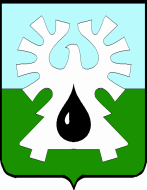 ГОРОДСКОЙ ОКРУГ УРАЙХАНТЫ-МАНСИЙСКОГО АТОНОМНОГО ОКРУГА-ЮГРЫДУМА ГОРОДА УРАЙРЕШЕНИЕот 26 октября 2023 года                                                                                 № 77О внесении изменений в Положение о денежном содержании муниципальных служащих городского округа Урай Ханты-Мансийского автономного округа - ЮгрыНа основании статьи 22 Федерального закона от 02.03.2007 №25-ФЗ «О муниципальной службе в Российской Федерации», Закона Ханты-Мансийского автономного округа – Югры от 20.07.2007 №113-оз «Об отдельных вопросах муниципальной службы в Ханты-Мансийском автономном округе – Югре» Дума города Урай решила:1. Внести изменения в Положение о денежном содержании муниципальных служащих городского округа Урай Ханты-Мансийского автономного округа - Югры, принятое решением Думы города Урай от 31.01.2023 №4, согласно приложению.2. Настоящее решение вступает в силу после его официального опубликования и распространяется на правоотношения, возникшие с 01.10.2023.  3. Руководителям органов местного самоуправления городского округа Урай Ханты-Мансийского автономного округа - Югры произвести организационные мероприятия в связи с изменением условий оплаты труда работников согласно Трудовому кодексу Российской Федерации.4. Опубликовать настоящее решение в газете «Знамя».Приложение к решению Думы города Урайот 26 октября 2023 года  № 77Изменения в Положение о денежном содержании муниципальных служащих городского округа Урай Ханты-Мансийского автономного округа – Югры (далее – Положение)Таблицу статьи 3 изложить в новой редакции:«».В части 3 статьи 6 слова «в орган,» исключить.Приложение 1 к Положению изложить в новой редакции:«Приложение 1 к ПоложениюРазмеры должностных окладов муниципальных служащих по должностям муниципальной службы, учреждаемым для обеспечения исполнения полномочий Думы города Урай (представительного органа муниципального образования)».Приложение 2 к Положению изложить в новой редакции:«Приложение 2 к ПоложениюРазмеры должностных окладов муниципальных служащих по должностям муниципальной службы, учреждаемым для обеспечения исполнения полномочий администрации города Урай и органов администрации города Урай (исполнительно-распорядительного органа муниципального образования)».Приложение 3 к Положению изложить в новой редакции:«Приложение 3 к ПоложениюРазмерыдолжностных окладов муниципальных служащих по должностям муниципальной службы, учреждаемым для обеспечения исполнения полномочий Контрольно-счетной палаты города Урай (контрольно-счетного органа муниципального образования)».В приложении 4 к Положению слова «(в соответствии с ч.1 статьи 5 Положения)» заменить на слова «(в соответствии с ч.1 статьи 6 Положения)».Председатель Думы города Урай                 Председатель Думы города Урай                 Глава города УрайГлава города УрайА.В.ВеличкоТ.Р. Закирзянов______________2023 год______________2023 годГруппаКлассный чинКлассный чинЕжемесячная надбавка к должностному окладу за классный чин (руб.)Высшая группадействительный муниципальный советник1-го класса2 479Высшая группадействительный муниципальный советник2-го класса2345Высшая группадействительный муниципальный советник3-го класса2 211Главная группамуниципальный советник1-го класса1 955Главная группамуниципальный советник2-го класса1 876Главная группамуниципальный советник3-го класса1 742Ведущая группасоветник муниципальной службы1-го класса1 541Ведущая группасоветник муниципальной службы2-го класса1 408Ведущая группасоветник муниципальной службы3-го класса1 273Старшая группареферент муниципальной службы1-го класса1 205Старшая группареферент муниципальной службы2-го класса1 006Старшая группареферент муниципальной службы3-го класса938Младшая группасекретарь муниципальной службы1-го класса805Младшая группасекретарь муниципальной службы2-го класса738Младшая группасекретарь муниципальной службы3-го класса603ГруппаФункциональные признаки / наименование должностиРазмер должностного оклада (руб.)РуководительРуководительРуководительВысшаяруководитель аппарата14 327Главнаяначальник отдела13 188Помощник (советник)Помощник (советник)Помощник (советник)Главнаясоветник председателя Думы города Урай14 306пресс-секретарь председателя Думы города Урай14 296СпециалистСпециалистСпециалистВедущаяспециалист-эксперт10 208Старшаяглавный специалист9 327Старшаяведущий специалист8 240Обеспечивающий специалистОбеспечивающий специалистОбеспечивающий специалистВедущаяспециалист-эксперт10 011Старшаяглавный специалист8 896Старшаяведущий специалист8 050ГруппаФункциональные признаки / наименование должностиРазмер должностного оклада (руб.)РуководительРуководительРуководительВысшаяпервый заместитель главы города Урай23 443Высшаязаместитель главы города Урай22 018Высшаяпредседатель комитета14 744Высшаяначальник управления14 744Главнаязаместитель председателя комитета13 621Главнаязаместитель начальника управления13 621Главнаяначальник управления в составе комитета14 476Главнаязаместитель начальника управления - начальник отдела13 621Главнаяначальник отдела, службы13 188Ведущаязаместитель начальника отдела, службы11 067начальник отдела, службы в составе комитета, управления11 780заместитель начальника отдела, службы в составе комитета, управления11 067СпециалистСпециалистСпециалистГлавнаясекретарь комиссии10 371Ведущаяконсультант10 208Ведущаяспециалист-эксперт10 208Старшаяглавный специалист9 327Старшаяведущий специалист8 240Обеспечивающий специалистОбеспечивающий специалистОбеспечивающий специалистВедущаяконсультант10 011Ведущаяспециалист-эксперт10 011Старшаяглавный специалист8 896Старшаяведущий специалист8 050Младшаяспециалист I категории7 523ГруппаФункциональные признаки / наименование должностиРазмер должностного оклада (руб.)РуководительРуководительРуководительГлавнаяНачальник (заведующий) отдела, службы13 188СпециалистСпециалистСпециалистГлавнаяинспектор11 231Ведущаяконсультант10 208Ведущаяспециалист-эксперт10 208Старшаяглавный специалист9 327Старшаяведущий специалист8 240